Name: __________________________            Pre-Post Assessment on Tech Tools(Note: for the purpose of this course, tech tools will focus on computer technology)PART I. Get started with reflecting on what currently do with technologyI feel comfortable using the following for my personal use (check all that appy).(Comfortable = I can use them on a basic level, can follow instructions to do new things)How would you rate your overall skill in using technology for ‘back office’ tasks (EGP, ESiS, L/Notes, google suite)__ advanced     __ proficient     __ basic     __challengedUsing Tech in TeachingHow would you rate your overall skill in using technology in your teaching?__ advanced     __ proficient     __ basic     __challengedHow often do you integrate the use of computer technology in your teaching?__ Daily    __ 1-2 times a week    __ 1-2 times per month   __ only when required by the UbDHow do you feel about using technology as a teaching/learning tool? __ Technology is essential to success in my classes. 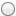 __ Technology can be a useful tool and I encourage students to use it. __ Technology is optional in my classes. __ I have no use for technology in my classes. How often do students use of computer technology as a learning tool?__ Daily    __ 1-2 times a week    __ 1-2 times per month   __ only when required by the UbDHow often do students use computer technology as a production tool?__ Daily    __ 1-2 times a week    __ 1-2 times per month   __ only when required by the UbDI am not afraid to try a new tech tool that students can use if it fits my lesson__ I agree	__ I disagree	   __ I’m interested if I have the timePart II. Pre/Post Assessment on content of this course Directions: Rate each criteria from 1-5 with 5 being the highest__ Cell phone__ Internet searching__ eReaders (kindles, etc)__ music devices (iPods)__ computers__ tablets (iPads, notepads)__ finding and downloading apps onto my devices__ Facebook/Instagram and other social media __ Chromebooks__ Other:Criteria Pre Post I can:                                                                                                                             Note Date:1. share in my LT/DLT ways that tech tools can help me with instructional delivery2. share in my LT/DLT ways that tech tools can used by students to create quality products3. share in my LT/DLT ways that tech tools can used as evidence of student mastery of 21st century skills4. incorporate the use of padlet in my instruction5. use padlet as a tool for a class activity6. design a rubric for a student created padlet that demonstrates learning7. incorporate the use of popplet in my instruction8. use popplet as a tool for a class activity9. design a rubric for a student created popplet that demonstrates learning10. incorporate the use of piktochart in my instruction11. use piktochart as a tool for a class activity12. design a rubric for a student created piktochart that demonstrates learning13. select a web 2.0 tool that is appropriate to my learning goal(s)14. develop a lesson that incorporates 21st century skills